Sarah J. Dymond Elementary School Scholarship As Jeffrey Hogan sat with his mother, Lisa, on May 25, 2016 and his other classmates at the 7th annual Scholarship celebration waiting for his name to be called so he could be recognized as one of the recipients of the Wyoming Area Faculty Scholarship he turned to his mother and said:  "Mom, you should do a scholarship for the Sarah J. Dymond School. It's closing this year and this would keep its memory alive."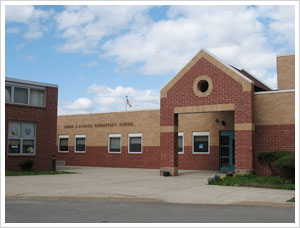 Lisa listened intently to her son but went back to paying attention to the festivities and the recognition of the other seniors who were being awarded scholarships. She thought about his idea and when she went to school the next day she mentioned it to a few of her teacher friends and other employees of the Sarah J Dymond School. She was surprised when the response was so positive to her idea. She began talking about it to her friends and the first Sarah J Dymond scholarship was awarded in 2017. She died in 1995. The Sarah J. Dymond Elementary school closed in 2016. This scholarship is funded by many, many friends of the Wyoming Area Sarah J. Dymond School, including faculty, secretaries, janitors, parents, students and friends. It is another example of the Wyoming Area community giving back. Criteria: Applicant must be a Wyoming Area graduating senior who has attended the Sarah J. Dymond School at some point in his/her education while a student in the Wyoming Area School District and plans on continuing their education after graduation. However seniors who did NOT attend SJD as an Elementary School may also apply. See essays required.If you attended SJD as an Elementary School student, answer the following essay question:                                         Essay Required: In a solid essay of at least 500 words tell us your favorite experience at Sarah J. Dymond Elementary School that has left an impression on you or impacted your life. Be specific about any employees who may have influenced you. For those who NEVER attended SJD and would like to apply for this scholarship, select 1 prompt from the following essay prompts. In the first sentence of your essay indicate which prompt you selected.      1. If you have a parent, sibling or relative who attended SJD, do you believe your educational experience is different from what they remember/discussed with you. Discuss why or why not this is so.     2.  Tell us about your elementary school and how it molded you into the person you are today or you have become.     3. What do you think elementary schools should be like? Include what you think is the major responsibility of an elementary school to its students.